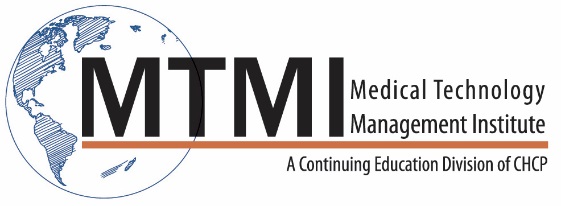 Sample Osteoporosis and the Clinical Utility of DXA Technology In-Service Course Agenda8 Hour Program / 1 Day			The Revolution in OsteoporosisWho is at risk of Osteoporosis?Basic science of bone metabolism and remodelingSocietal impact and consequences of fractureDXA Bone DensitometryThe Gold Standard: Operating principles, limitations and radiation safetyDetermination and value of BMD measurements: T-Scores and Z-ScoresQuality Control – precision, assessment and accuracyThe Role of the DXA Technologist:Patient intake formPatient positioning, scan acquisition and analysisCommunications and responsibilities for interpretations of DXA resultsBone Mass Measurement:Anatomical sites of importance: spine, proximal femur and forearmsScan analysis: specific regions of interest and the clinical diagnosis of OsteoporosisFRAX: calculations and assessment of absolute fracture risk and follow-upImportant differences between various manufactures of DXA instrumentsComplimentary methods to DXA: Vertebral fracture assessment (VFA), bone biomarkers, quantitative ultrasoundClinical Utility of DXA:DXA results in children and young adultsClinical vignettes: concerning PA spine, proximal femurs and VFATroubleshooting DXA analyses: typical and complex situations, osteoarthritis, scollosis, prostheses, significant weight loss/gain, hyperparathyroidism, etc.Reporting DXA results:Contents of a baseline and follow-up DXA reportProper use of Least Significant Change and FRAXClinical Management of OsteoporosisPrevention: the role of Calcium, vitamin D requirements and weight bearing exerciseCurrent and newly approved treatments for OsteoporosisThe myths and realities of osteoporosis treatment options, side effects~ Agenda Subject to Change ~800-765-6864	~    custservice@mtmi.net   ~   www.mtmi.net 